13ο ΔΗΜΟΤΙΚΟ ΣΧΟΛΕΙΟ ΝΕΑΣ ΣΜΥΡΝΗΣ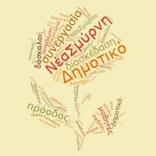 Π Ρ Ο Γ Ρ Α Μ Μ Α     Μ Α Θ Η Μ Α Τ Ω Ν Γ΄1  ΤΑΞΗΓ΄1  ΤΑΞΗΓ΄1  ΤΑΞΗΓ΄1  ΤΑΞΗΓ΄1  ΤΑΞΗΔΕΥΤΕΡΑΤΡΙΤΗΤΕΤΑΡΤΗΠΕΜΠΤΗΠΑΡΑΣΚΕΥΗ1ΓΛΩΣΣΑΑΓΓΛΙΚΑΓΛΩΣΣΑΓΛΩΣΣΑΓΛΩΣΣΑ2ΓΛΩΣΣΑΠΛΗΡΟΦΟΡΙΚΗΓΛΩΣΣΑΓΛΩΣΣΑΓΛΩΣΣΑ3ΜΑΘΗΜΑΤΙΚΑΓΥΜΝΑΣΤΙΚΗΘΕΑΤΡΙΚΗ ΑΓΩΓΗΕΥΕΛΙΚΤΗ ΖΩΝΗΙΣΤΟΡΙΑ4ΘΡΗΣΚΕΥΤΙΚΑ ΕΙΚΑΣΤΙΚΑΓΥΜΝΑΣΤΙΚΗΜΑΘΗΜΑΤΙΚΑΑΓΓΛΙΚΑ5ΓΥΜΝΑΣΤΙΚΗΜΑΘΗΜΑΤΙΚΑΜΑΘΗΜΑΤΙΚΑΙΣΤΟΡΙΑΜΟΥΣΙΚΗ6ΑΓΓΛΙΚΑ ΘΡΗΣΚΕΥΤΙΚΑΜΕΛΕΤΗ ΠΕΡΙΒΑΛΛΟΝΤΟΣΜΕΛΕΤΗ ΠΕΡΙΒΑΛΛΟΝΤΟΣΕΥΕΛΙΚΤΗ ΖΩΝΗ